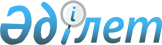 Қазақстан Республикасы Үкiметiнiң 1996 жылғы 2 ақпандағы N 143 қаулысына өзгерту енгiзу туралы
					
			Күшін жойған
			
			
		
					Қазақстан Республикасы Үкiметiнiң қаулысы 1996 жылғы 29 шiлде N 945. Күшi жойылды - ҚРҮ-нiң 1997.07.31. N 1190 қаулысымен. ~P971190



          Қазақстан Республикасының Үкiметi қаулы етедi:




          1. "Италавто" бiрлескен кәсiпорнының қызметiне Шетел
инвестициялары туралы Қазақстан Республикасы заңын қолдану туралы"
Қазақстан Республикасы Үкiметiнiң 1996 жылғы 2 ақпандағы N 143
 
 P960143_ 
  қаулысына мынадай өзгерту енгiзiлсiн:




          2-тармақтың үшiншi абзацы мынадай редакцияда жазылсын:




          "Италавто" бiрлескен кәсiпорны импортталатын спирттен, алкоголь
мен темекi бұйымдарынан басқа, импортталатын тауарлар үшiн қосылған
құнға салынатын салықтан және импортталатын акциздеуге жататын
тауарларға акциздерден босатылсын".




          2. Осы қаулы қол қойылған күнiнен бастап күшiне енедi және ол
қабылданғанға дейiн жасалған контрактiлерге қолданылмайды.





     Қазақстан Республикасының
         Премьер-Министрi


					© 2012. Қазақстан Республикасы Әділет министрлігінің «Қазақстан Республикасының Заңнама және құқықтық ақпарат институты» ШЖҚ РМК
				